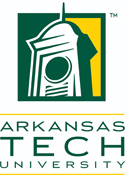 Date | time  | Meeting called by Committee members |  |  |  |  | Lindelle Frazier, Student Services |  | Brenda Shoop, Ozark|  Strategic PlanningVision and Mission Statements: Draft Versions
2016 Proposed Vision Statement
Arkansas Tech University: where students succeed, innovation thrives, and communities flourish

2016 Proposed Mission Statement
Arkansas Tech University is dedicated to student success, access, and excellence as a responsive campus community providing opportunities for progressive intellectual development and civic engagement.  Embracing and expanding upon its technological traditions, Tech inspires and empowers members of the community to achieve their goals while striving for the betterment of Arkansas, the nation, and the world.We welcome comments and feedback on these proposed statements through October 1, 2016 (strategicplanning@atu.edu).  AgendaCALL TO ORDER:  Introduction of Committee Members